ThermodynamicsUnit 16D:  Gibbs Free EnergySkills:calculate ΔG from thermodynamic data	Notes:Because chemical energy can exist as enthalpy and entropy, the chemist J. Willard Gibbs defined the total free energy of a system as the combination of enthalpy and entropy.  The formula for Gibbs free energy is:The change in Gibbs free energy is therefore:At standard state (usually 25°C and 1 atm), this becomes:Note that because of the T in the T ΔS term, ΔG° is very temperature-dependent.  This means that unless your system is at the same temperature as the standard state in your thermodynamic tables (i.e., 25°C and 1 atm), you must calculate ΔG° using ΔH°, ΔS°, and the actual ______________!Also, remember that S° values are usually expressed in ____, whereas  values are usually expressed in ____. Therefore, when plugging the values into Gibbs’ equation, you will have to convert J to kJ for your ______ value.As with enthalpy and entropy,      SpontaneityA reaction is spontaneous if ________, and is not spontaneous if ________.Note that “spontaneous” does not necessarily mean that the reaction will ________ by itself—many reactions need a certain amount of _______________ to get them started.  However, once a spontaneous reaction has started, it will proceed on its own to _______________. Furthermore, spontaneous reactions are those that go ____________ in energetic terms. In other words, the final state has a lower energy content than the initial state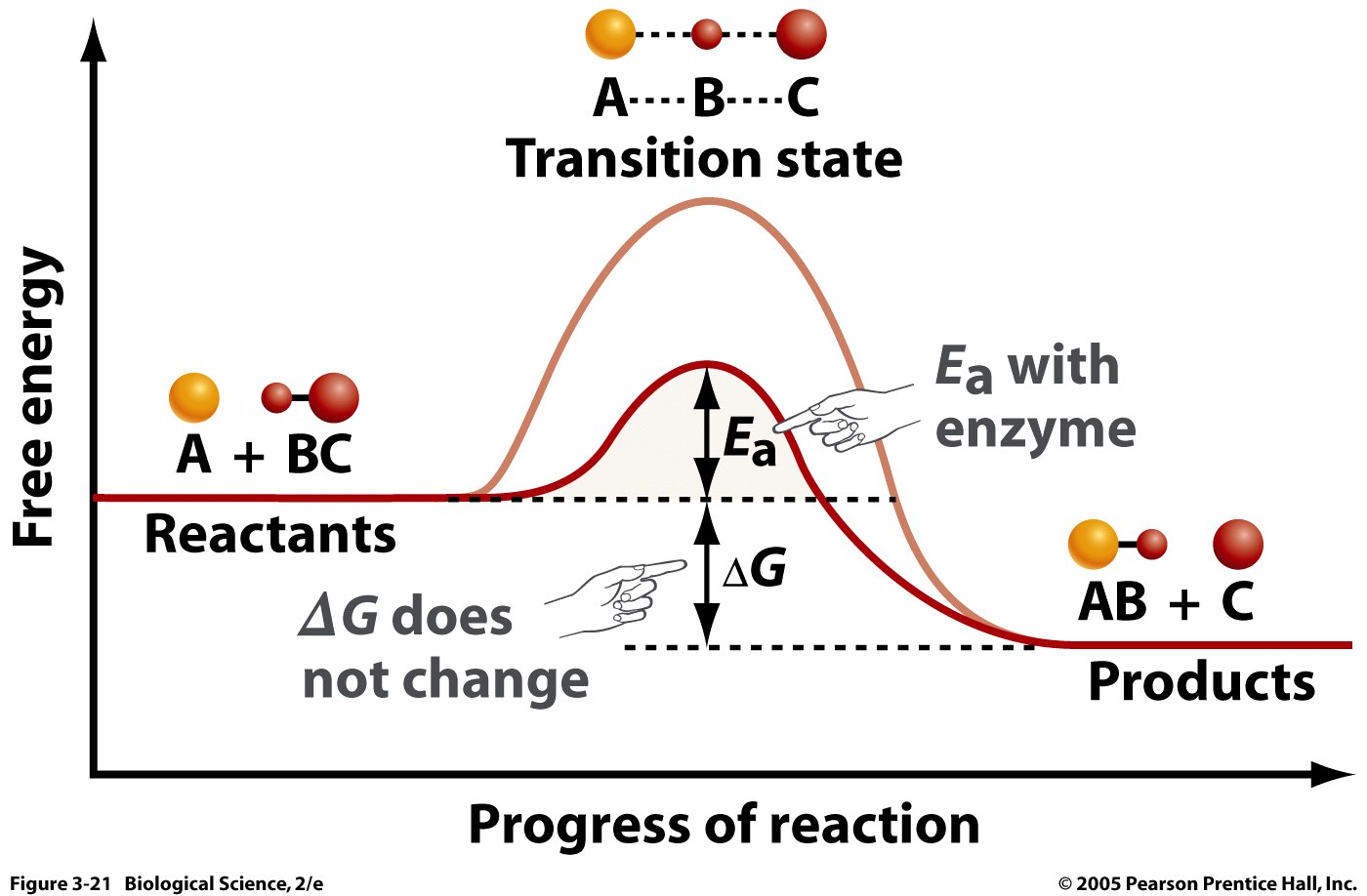 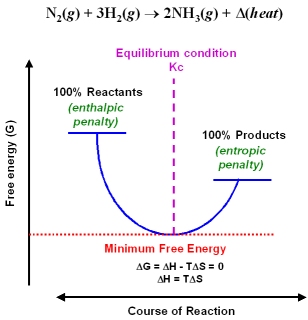 If ΔG = 0, that means the reaction is at __________________.A common type of AP question is a qualitative evaluation of spontaneity based on the __________ of ΔH and ΔS :For reactions in which ΔH and ΔS are either both positive or both negative, spontaneity is dependent upon the ___________________ of your system. You can solve for the temperature at which the reaction becomes spontaneous by setting ΔG = 0, which means ________________ .Free Energy and EquilibriumAs you may recall, for a chemical reaction of the form:the equilibrium constant  where [A], [B], etc. are the equilibrium concentrations of substances A, B, etc.When the concentrations of products and reactants are roughly equal, Keq = ___ and ΔG = ____.  The relationship between Keq and ΔG is:ΔG° = −RT ln Keq		(Only applicable at equilibrium)where T  is the temperature (Kelvin), and R is the gas constant.  (If ΔG° is in kJ/mol, then the value of .)Note that a ΔG°  value of −20 kJ would correspond to a Keq of over _______ at 25°C, which would mean that less than ______ of the reactants would remain.  From this, we obtain a rule of thumb that allows us to assume that any reaction with ΔG  ≤ −20 kJ goes to ____________, and any reaction with ΔG  ≥ +20 kJ ________________.For the same reaction, when _________ equilibrium, we define the reaction quotient  where [A], [B], etc. are the _________________ (non-equilibrium) concentrations of substances A, B, etc.For this non-equilibrium reaction:ΔG = ΔG° + RT ln QCoupled ReactionsUnder some circumstances, a reaction with a positive ΔG (i.e., a nonspontaneous reaction) can be coupled with another reaction with a negative ΔG.  When this happens, the ΔG for the overall process is the _______ of the ΔG values for each of the steps.  (This is exactly like a __________________ calculation.)Biological organisms have evolved to take advantage of these coupled reactions in order to carry out processes for which a significant step has a positive ΔG.  One example is that the energy produced by oxidation of glucose is coupled with the reaction to produce ATP from ADP and phosphate.C6H12O6 (aq) + 6 O2 (g) → 6 CO2 (g) + 6 H2O (ℓ)	ΔG° = −2,870 kJADP (aq) + HPO42− (aq) + 2 H+ (aq) → ATP (aq) + H2O (ℓ)	ΔG° = +31 kJYou may remember from biology that oxidation of 1 mole of glucose is coupled with production of _____ moles of ATP from ADP.ΔG° = −2,870 + 38 (+31) = -1,692 kJWhen the cells need energy later, the ATP is converted back to ADP and HPO42− releasing ______ of energy per mole of ATP consumed.ATP (aq) + H2O (ℓ) → ADP (aq) + HPO42− (aq) + 2 H+ (aq) 	ΔG° = -31 kJΔHΔSSpontaneous?negativepositivepositivenegativepositivepositivenegativenegative